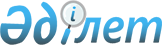 Құрып кету қаупі төнген жабайы фауна мен флора түрлерімен халықаралық сауда туралы конвенциядан туындайтын Қазақстан Республикасының міндеттемелерді орындауын қамтамасыз ету жөніндегі шаралар туралыҚазақстан Республикасы Үкіметінің 1999 жылғы 28 желтоқсан N 1994 қаулысы.
      "Қазақстан Республикасының Құрып кету қаупі төнген жабайы фауна мен флора түрлерімен халықаралық сауда туралы конвенцияға қосылуы туралы" Қазақстан Республикасының 1999 жылғы 6 сәуірдегі Заңына сәйкес Қазақстан Республикасының Үкіметі қаулы етеді:
      1. Мыналар:
      1) Қазақстан Республикасының Экология және табиғи ресурстар министрлігі Құрып кету қаупі төнген жабайы фауна мен флора түрлерімен халықаралық сауда түрлері туралы конвенция (бұдан әрі – Конвенция) бойынша өсімдіктер мен жануарлар дүниесі (балық ресурстарын және басқа да су жануарларын қоспағанда) бөлігінде Қазақстан Республикасындағы әкімшілік орган;
      2) Қазақстан Республикасының Ауыл шаруашылығы министрлігі Конвенция бойынша балық ресурстары және басқа да су жануарлары бөлігінде Қазақстан Республикасындағы әкімшілік орган болып тағайындалсын.
      Ескерту. 1-тармақ жаңа редакцияда - ҚР Үкіметінің 05.02.2024 № 68 қаулысымен.


       2. Қазақстан Республикасының Сыртқы істер министрлігі депозитарийді - Швейцария Конференциялық Үкіметін Қазақстан Республикасында Әкімшілік органның тағайындалғаны туралы хабардар етсін.
      3. Конвенция бойынша міндеттемелерді орындау үшін:
      1) жануарлардың жер бетіндегі түрлері мен құстар мәселелері бойынша – Қазақстан Республикасы Ғылым және жоғары білім министрлігі Ғылым комитетінің "Зоология институты" шаруашылық жүргізу құқығындағы республикалық мемлекеттік кәсіпорны;
      2) балық және басқа да су жануарлары мәселелері бойынша – "Балық шаруашылығы ғылыми-өндірістік орталығы" жауапкершілігі шектеулі серіктестігі ғылыми ұйымдар болып бекітілсін.
      Ескерту. 3-тармақ жаңа редакцияда - ҚР Үкіметінің 23.08.2013 N 825 қаулысымен (алғашқы ресми жарияланғанынан кейін күнтізбелік жиырма бір күн өткен соң қолданысқа енгізіледі); өзгерістер енгізілді - ҚР Үкіметінің 05.02.2020 № 37; 05.02.2024 № 68 қаулыларымен.


       4. Осы қаулы қол қойылған күнінен бастап күшіне енеді. 
					© 2012. Қазақстан Республикасы Әділет министрлігінің «Қазақстан Республикасының Заңнама және құқықтық ақпарат институты» ШЖҚ РМК
				
Қазақстан РеспубликасыныңПремьер-Министрі